Технологическая карта разработки познавательных задач технической направленности для детей старшего возраста 1.      2  3.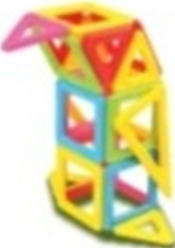 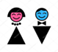 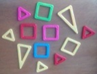 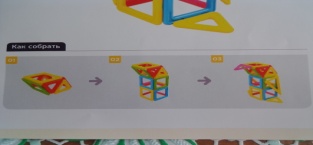 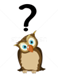 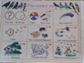 ДОО, муниципальное управление (городской округ)ФИО автора, должностьМБДОУ «Добрянский  детский сад № 19»Созинова Людмила  Борисовна, воспитательНазвание познавательной задачи технической направленности (далее – задача)ПтицаВозраст детей (возможное количество участников)Для детей 5-7 лет; ( 2 ребенка)Задача для детей в форме технической проблемы, которую необходимо решить Сделать из магнитного конструктора птицу с туловищем, головой, ластами и клювом по схеме.  Дать имя этой птицы.Ресурсы, для решения данной задачи (перечислить)Магнитный конструктор магформерс «Мои маленькие друзья».Время для решения задачи25 минутФорма проверки полученного результата Проверить по схеме выбор деталей.   Проверить модель по схеме. Определить части тела. Обсуждение полученных результатов (перечень вопросов)Какие вы отобрали детали для создания модели? На что похожа модель? Почему?Описание задачи в графической форме (схема, рисунок и др.)Схема: 1. –модель птицы, 2. – условные обозначения количества человек, 3. – детали конструктора из чего делать, 4. – условные обозначения действий (поэтапная сборка модели), 5. – На что похожа модель?  6. Обсуждение  модели птиц. Составление рассказа.